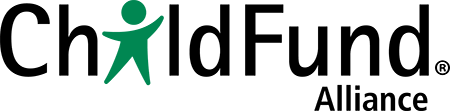 Child-friendly Accountability Toolbox – Module 9, p. 101Deciding on a medium chartOptional mediumsAppeal to target audience and influencersPotential short-term impactPotential long-term impactTime requirementsHuman resource requirementsCost